MODULO DI PRENOTAZIONE VIAGGI                                        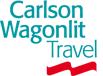 PRENOTAZIONE HOTELNome / Cognome ViaggiatoreNome / Cognome ViaggiatoreNome / Cognome ViaggiatoreNome / Cognome ViaggiatoreNome / Cognome ViaggiatoreTel. - Tel. - Tel. - Tel. - Centro di  CostoCentro di  CostoMarco Bettini Marco Bettini Marco Bettini Marco Bettini Marco Bettini Convegno/FIEREConvegno/FIERERichiesto da:Richiesto da:Richiesto da:Richiesto da:Richiesto da:Tel.FaxFaxe-mail:e-mail:e-mail:Marco BettiniMarco BettiniMarco BettiniMarco BettiniMarco Bettini02-29060603travel@hackingteam.ittravel@hackingteam.ittravel@hackingteam.itConsegna per il giorno:Consegna per il giorno:Consegna per il giorno:Consegna per il giorno:Consegna per il giorno:Presso:Presso:Presso:Presso:Presso:Presso:07/10/201407/10/201407/10/201407/10/201407/10/2014HT Srl – Via della Moscova, 13 – 20121 MilanoHT Srl – Via della Moscova, 13 – 20121 MilanoHT Srl – Via della Moscova, 13 – 20121 MilanoHT Srl – Via della Moscova, 13 – 20121 MilanoHT Srl – Via della Moscova, 13 – 20121 MilanoHT Srl – Via della Moscova, 13 – 20121 MilanoBIGLIETTO AEREOBIGLIETTO AEREODataDa / ADa / AVettore e N. VoloVettore e N. VoloVettore e N. VoloOra PartenzaOra PartenzaOra PartenzaOra Arrivo Richiesta30/10/14MIL – BerlinoMIL – BerlinoAir Berlin AB8271Air Berlin AB8271Air Berlin AB827118:0518:0518:0531/10/14Berlino  - MILBerlino  - MILAir Berlin AB8432 o easyJet EZY4675Air Berlin AB8432 o easyJet EZY4675Air Berlin AB8432 o easyJet EZY467518:3521:0018:3521:0018:3521:00Città:Check-inCheck-outTipo camera:Hotel de Rome in Berlin30/10/201431/10/2014Standard + kingbedDate 06/10/2014Requested by                            Antonella CapaldoDateApproved by